運動会に向けて頑張りました　　昨日は急な豪雨で驚きました、明日の天気も心配ではありますが、今年度はコロナ感染症対策のため、密集・密接になる競技等を省略し、午前中のみの日程で行います。おおまかな日程は、8時30分から開会式（例年より30分早めます）を行い、１２時頃閉会式終了の予定としています。閉会式後片づけをし、児童生徒は午後１時までには下校する予定です。すでにご連絡してますように、幼児の「おかしひろい」、大先輩の「宝つり」、PTAの「水入れ競争」、小中ともにいくつかの「親子競技」は行います。コロナ感染症予防は小中学校でも行いますが、参加される方も十分対策を取ながら、多くの方の応援をよろしくお願いします。　　　　　　　　　　【９月７日（水）の総練習風景】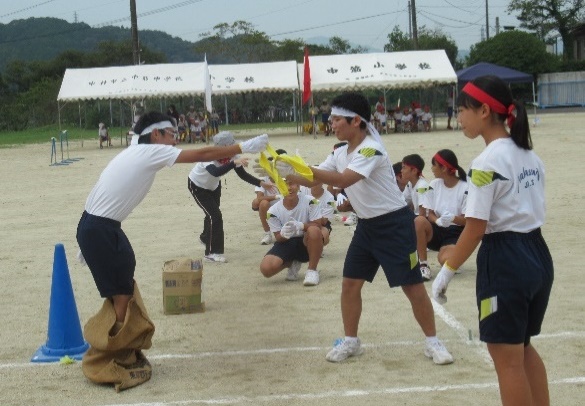 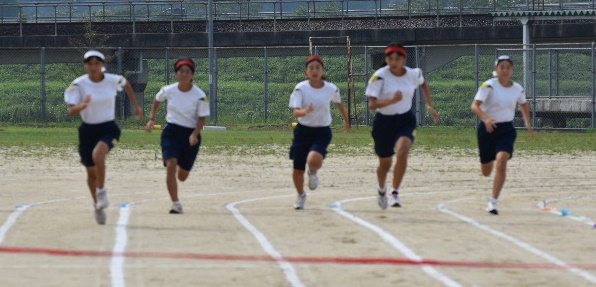 幡多地区陸上選手権大会（9/5）結果報告　9月5日（土）に、台風の影響が心配され、競技途中かなり強い雨にも見舞われましたが、今年度幡多地区ではじめての陸上大会となった幡多地区陸上選手権大会が開催されました。以上のような結果でした。入賞した選手（１年種目は除く）は９月２６日（土）、２７日（日）に春野陸上競技場で行われる県陸上選手権大会に出場します。入賞できなくても自己ベストを更新した選手が多くいたこともうれしかったです。　【9月末・１０月行事予定】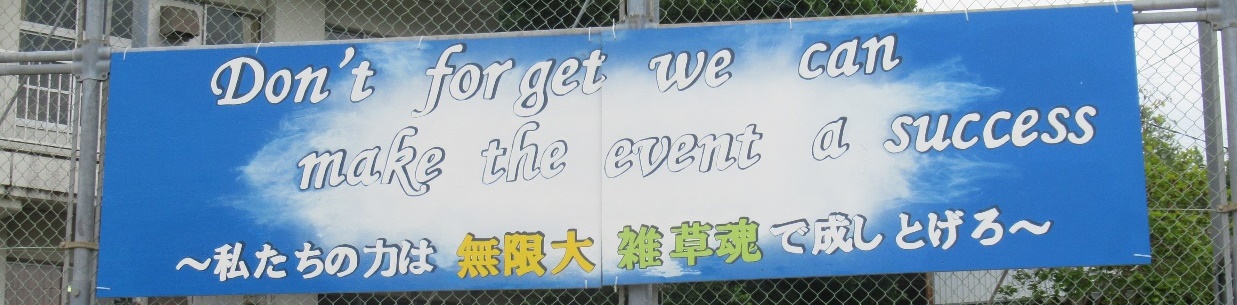 なお、１３日（日）に運動会ができるかできないかについては、明日の午前６時に下記の３パターンのどれにするかを決定し、安心メール及び地域のＩＰ放送で連絡します。①予定どおり午前８時３０分から開催②午後１時から開催（児童生徒は１２：３０までに登校）③翌日に延期し、午前８時３０分から開催もし、翌日に延期となった場合、１３日（日）は、学校は休みとなります。日曜授業校内関係対外行事等9月末9月末9月末9月末9月末26土県陸上選手権大会27日県陸上選手権大会28月〇〇〇〇〇〇29火〇〇〇〇〇〇30水〇〇〇〇〇〇ALT　校内研修10月10月10月10月10月１木〇〇〇〇〇〇２金〇〇〇〇〇〇SC　英語検定３土幡多地区陸上大会４日５月〇〇〇〇〇〇専門部会６火〇〇〇〇〇〇SHL県立高等学校1日体験入学７水〇〇〇〇〇〇ALT　校内研修８木〇〇〇〇〇〇集会　２年総合聞き取り学習９金〇〇〇〇〇〇交通指導・あいさつ運動　防災学習10土11日12月〇〇〇〇〇〇中間テスト発表13火〇〇〇〇〇〇SHL14水〇〇〇〇〇〇ALT　朝会　校内研修15木〇〇〇〇〇〇16金〇〇〇〇〇〇SC　巡回文庫17土18日19月〇〇〇〇〇〇四万十市教育委員会学校訪問中間テスト週間（～23金）20火〇〇〇〇〇〇交通指導・あいさつ運動　防災学習21水〇〇〇〇〇〇ALT　読み聞かせ　職員会22木〇〇〇〇〇〇３年生保育所体験学習23金〇〇〇〇〇〇中筋地区合同防災訓練24土幡多地区駅伝競走大会25日26月〇〇〇〇〇〇27火〇〇〇〇〇〇28水〇〇〇〇〇〇ALT　校内研修29木〇〇〇〇〇〇地元の食材を使った調理実習30金〇〇〇〇〇〇SC31土幡多地区陸上記録会